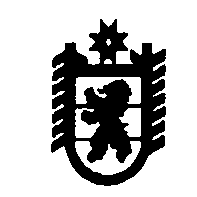 Республика КарелияАдминистрация Кондопожского муниципального районаПОСТАНОВЛЕНИЕот 19  марта  2019 г.  № 222 О мерах по предупреждению несчастныхслучаев с людьми на водоёмах Кондопожскогомуниципального района     В соответствии с требованиями Федерального закона от 21.12.1994 № 68-ФЗ "О защите населения и территорий от чрезвычайных ситуаций природного и техногенного характера", письмом Главного управления МЧС России по Республике Карелия от 12 марта 2019г. № 1387-12-22, в связи с нестабильными погодными условиями, неоднородностью и низкой прочностью ледового покрова на водоёмах, в целях обеспечения безопасности людей и предупреждения несчастных случаев на водных объектах: 1. Запретить в границах Кондопожского муниципального района выход и выезд на лёд Онежского озера - с 25 марта 2019г., остальных водоёмов - с 08 апреля 2019г. 2. Отделу по военно-мобилизационной работе и гражданской обороне Администрации Кондопожского муниципального района во взаимодействии с Кондопожским инспекторским отделением ГИМС, главами сельских поселений обеспечить:- проведение соответствующей разъяснительной работы с населением;- оборудование мест массового выхода (выезда) на лёд водоёмов знаками "Выход (выезд) на лёд запрещён";- совместно с уполномоченными органами проведение рейдов по проверке правил безопасности на водоёмах района. 3. Отделу образования Администрации Кондопожского муниципального района в срок до 08 апреля 2019г. организовать проведение занятий с учащимися по вопросам безопасности при нахождении на льду водоёмов в весенний период.4. Рекомендовать руководителям предприятий, учреждений, организаций, расположенных на территории Кондопожского муниципального района провести соответствующую разъяснительную работу в коллективах. О происшествиях на водоёмах незамедлительно оповещать ЕДДС района (тел. 7-98-75, 8-900-457-79-04). 5. Контроль за выполнением постановления возложить на отдел по военно-мобилизационной работе и гражданской обороне Администрации Кондопожского муниципального района.6. Постановление опубликовать (обнародовать) в соответствии со ст. 53 Устава Кондопожского муниципального района.  Глава Администрации Кондопожскогомуниципального района                                                                       В.М. Садовников